Mighty Might – Student HandoutLook at the sets of different expressions using might and other modal verbs. Match them with the different meanings they express in the box at the bottom.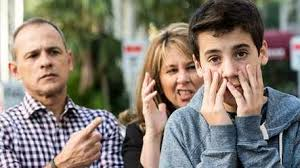 Might/could at leastYou might at least pick up your dirty clothes.You could at least put your dirty dishes in the sink.You might at least say hello when you get home instead of going straight to your bedroom.Might/could #1I’m going to the bar after football so I might be late home.Don’t forget to bring an umbrella, it might rain.Don’t drive so fast, you could have an accident.Might/could #2Let’s watch TV, there might be something good on.Shhh! Be quiet, my parents might be asleep already.It was really cold last night so the roads could be icy.Might/may…. butOk, I admit that he might be really good at shooting but he never passes the ball, it’s so frustrating.He may be really good-looking but he’s not very bright.She might have all the money in the world but is she truly happy?Might/may as wellAll the good bands have finished playing so we might as well go home.We’ve already missed the start of the film so we may as well do something else.It’s too dark, you’re never going to find your lost keys, you might as well give up.Might/could//may have + past participle #1Woah! Be careful with that ladder, you might have taken my head off!Slow down! You could have hit that old lady!He might have got together with Julie at the party but he spent all night being sick in the toilet.Might/could//may have + past participle #2Where are they? I’m worried, they might have had an accident.I can’t find my phone. I could have left it at work.Someone has stolen one of the plants from the front porch. It might have been those boys from next door.Complete the sentenceBoss: Your office is a mess and it stinks you might at least ___________________.Let’s see what’s on at the cinema there might____________________.The weather forecast says that it might_____________________.We’ve missed the last train home so we might as well___________________.Ok, she might be a good singer but________________.Where’s the cat? She might have__________________________.Luckily, I escaped the crash with just cuts and bruises, I might have___________________.Key Word TransformationsThere’s no point staying any longer, let’s go home.MIGHTWe _______________________ go home.I always have to tidy up your mess, some help would be nice.MIGHTI always have to tidy up your mess, _____________________ me.You’re right there are some interesting characters in the book but it’s just so monotonous.MIGHTOk, the characters _______________________________ is just so monotonous.My laptop isn’t here, maybe someone stole it.MIGHTMy laptop isn’t here, it __________________________________.We were lucky, the hurricane nearly hit our house.MIGHTWe were lucky, ______________________ our housePast possibility           past possibility that didn’t happen            future possibility            annoyance              Concession (ok, you’re right)           suggestion without enthusiasm            present possibility 